Главным  редакторам  «Волжская Новь», «Мой поселок»Сайт администрации  Волжского района	Главам городских и сельских поселений(для размещения  на сайте  и СМИ)ИНФОРМАЦИЯ «О принятых мерах в связи с несвоевременной уборкой снега и наледи»Прокуратурой Волжского района Самарской области проведена проверка исполнения жилищного законодательства РФ управляющей компанией ООО «Коммунальные системы», осуществляющая управление многоквартирными домами в поселке Верхняя Подстепновка Волжского района Самарской области.Установлено, что уборка снега в означенном поселке управляющей компанией надлежащим образом не организована, в частности не произведена своевременная очистка от снега,  как придомовой территории, так и кровли многоквартирных домов.Аналогичные нарушения выявлены в деятельности ТСЖ «Дорожная, 13», ТСЖ «Дорожная, 11», ТСЖ «Мой Дом». В связи с изложенным, прокуратурой района в адрес руководителей указанных организаций внесены 4 представления. В настоящее время производится необходимый перечень работ по уборке снега и наледи.Старший помощник прокурора района                              Л.А.Софронова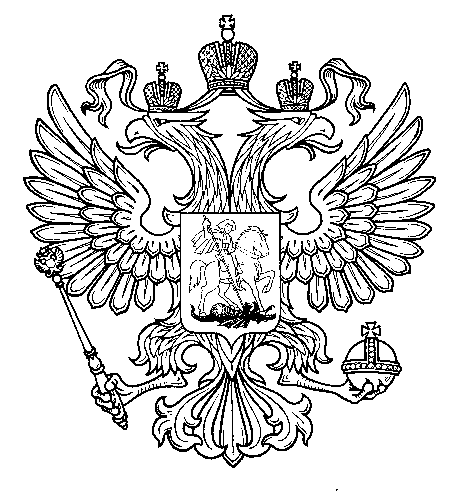 ПрокуратураРоссийской  ФедерацииПрокуратура Самарской областиП Р О К У Р А Т У Р АВолжского районаул. Мечникова, д. 54а, Самара, 4430308 (846) 339-74-25 (27)03.02.2011  № ________________________